Research Connections Assignment10th and 11th Honors English – Mrs. RussellIf we have any SNOW DAYS between Jan 3 and Feb 3, we will adjust our schedule accordingly.  Check for RUSSELL TEXTS from me about date changes.  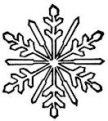 STAY IN CONTACT WITH YOUR GROUP AT ALL TIMES!Research Connections AssignmentOBJECTIVE 		Read your list and determine a series of connections.  Argue your point 				citing Literature, History, and Popular Culture. The Three Rs of  – A way to understand LiteratureRead it Read about it Read around itThe group (4 members) must include the following: 1 – 30 Minute group presentation Abstract (individual)Outline (1 per group)Bibliography (1 per group)Connections Paper (individual)You will receive a group grade based on the following: Organization 25% Research 25% Written Word 25% Spoken Word 20% Deadlines Met 5% You will receive individual grades based on the following: Written Abstract Oral PresentationTeamwork/individual contribution Research Notebook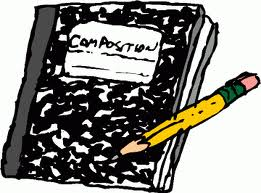 Connections PaperYou will be responsible for: Researching your topics and find connectionsWriting/speaking about connections, while defending your connections with evidenceResearch Notebook  You will need 1 70-page notebook to conduct your research and the entire notebook will be due and graded based on the following: paths/dead ends, organization, brain storming, mind maps, indexing (index cards), outlining, notes, resources, websites, neatness, readable, well-written, needs to show the progression of the research to a finished projectAbstract – 50-75 word description of your “Research Connection Project” – typed, 11 point, Times New Roman, MLA, 1” margin, name centered in header, title centered in body Group Outline and Bibliography (SAME MLA FORMATS AS ABSTRACT) Connections Paper – (SAME MLA FORMATS AS ABSTRACT) –Students will take all the items from their list and write about how each is connected to one another. CONCISENESS!  Presentation – 30 minutes with each team member taking a lead role – THIS IS WHERE YOU ELABORATE ELABORATE ELABORATE AND ELABORATE SOME MORE!  ABSTRACT	Please indent your paragraph and begin typing your text here.  Double-space at the end of each sentence.  You should have one paragraph detailing your project.  DO not use “I” but write in 3rd person, please.  You should also double-space your paragraph.  If you don’t know how to double-space, please follow these instructions:  Hit CTRL+A (which highlights everything).  Click on the double-space icon and then select 2.0. 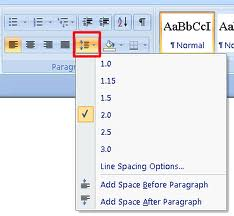 ABSTRACT - 1=weak 2=moderately weak 3=average 4=moderately strong 5=strong OUTLINEIntroduction & Overview Main Idea (Each of the 4 Main Idea section corresponds with the 4 group members)ExplanationExamplesConcludeMain Idea (With ABC)  Main Idea (With ABC)Main Idea (With ABC) You may have more main ideas so keep adding Re-cap & Conclusion NOTE: The bibliography is typed the same way as the outline page but lists your sources alphabetically AND in MLA format.  It may end up being more than one page depending on how many sources your group used.  The Connection paper is also typed with same MLA formatting techniques. BIBLIOGRAPHY  1=weak 2=moderately weak 3=average 4=moderately strong 5=strong OUTLINE  1=weak 2=moderately weak 3=average 4=moderately strong 5=strong INDIVIDUAL GRADE SHEET NAME: _____________________________   Period: _____ABSTRACT - 1=weak 2=moderately weak 3=average 4=moderately strong 5=strong CONNECTIONS PAPER - 1=weak 2=moderately weak 3=average 4=moderately strong 5=strong Comments ___________________________________________________________________________________________________________________________________________________________________________________________________________________________________________________________________________________________________________________________________________________________________________________________________________________________________________________________________________________________________________________________________________________________________________________________________________________GROUP # ___ GRADE SHEET 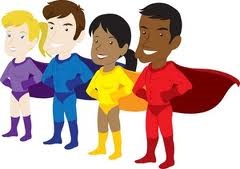 NAME: _____________________________NAME: _____________________________NAME: _____________________________NAME: _____________________________BIBLIOGRAPHY – 1=weak 2=moderately weak 3=average 4=moderately strong 5=strong OUTLINE –1=weak 2=moderately weak 3=average 4=moderately strong 5=strong Comments ___________________________________________________________________________________________________________________________________________________________________________________________________________________________________________________________________________________________________________________________________________________________________________________________________________________________________________________________________________________________________________________________________________________________________________________________________________________FIND THE MATCHING SQUARE TO YOUR PICTURE! CONGRATULATIONS!YOUR GROUP HAS CHOSEN A RESEARCH CONNECTION TOPIC. We will NOT be changing topics or group members.NO EXCEPTIONS.Pick an image carefully because we will NOT be changing topics or group members. NO EXCEPTIONS.  Once a picture is chosen, it is locked and no other group can pick it.  Pictures are first come, first served…so pick carefully and quickly. GOOD LUCK. FINAL GROUP GRADE SHEET (BACK)Organization 25%  1=weak 2=moderately weak 3=average 4=moderately strong 5=strongResearch 25% 1=weak 2=moderately weak 3=average 4=moderately strong 5=strongWritten Word 25% 1=weak 2=moderately weak 3=average 4=moderately strong 5=strongSpoken Word 20% Transferred from Presentation RubricDeadline  ___ Met Deadlines (5)    ___ Did not meet Deadlines (0)O		R		W		S		D_____		_____		_____		_____		_____X25%		X25%		X25%		X20%		x5%_____		_____		_____		_____ 		_____		== _________Group Members – Group # _____Need a place to start?www.google.com  - 			Google Search Enginehttp://tinyurl.com/hv29l		Bibliomania – Free online Literature http://books.google.com/		Google Books Online http://tinyurl.com/78ha446		Infotrac – Research Database 					Password: lonestarhttp://tinyurl.com/yfso9pw		Encyclopedia Britannica – online encyclopedia 					Login: mansfield     Password: tigers http://tinyurl.com/7zzslmu		Infobase/Facts on File – History/Social Issues Database					Login: mansfieldhs     Password: tigers http://tinyurl.com/bxeyk6		Citation Machine – Helps create a bibliography page Please get your source information while you are there looking at it. I CANNOT tell you how many times I have had to help a student backtrack to locate a source and never been able to locate it again.  DON’T FORGET!  Most of these sites will give you the entire source in MLA format and all you have to do is copy it down verbatim.  PLEDGE PAGE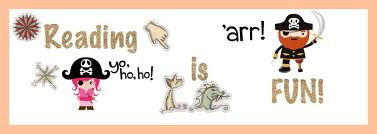 GROUP # ________I, ________________________________ have read the contents of this packet and understand the                            Printed Student Namecommitment I am making to myself and my group to work hard over the next 30 days.  I pledge to do my part and not let my group down.  _______________________________                     Student Signature/DateI, ________________________________ have read the contents of this packet and understand the                            Printed Student Namecommitment I am making to myself and my group to work hard over the next 30 days.  I pledge to do my part and not let my group down.  _______________________________                     Student Signature/DateI, ________________________________ have read the contents of this packet and understand the                            Printed Student Namecommitment I am making to myself and my group to work hard over the next 30 days.  I pledge to do my part and not let my group down.  _______________________________                     Student Signature/DateI, ________________________________ have read the contents of this packet and understand the                            Printed Student Namecommitment I am making to myself and my group to work hard over the next 30 days.  I pledge to do my part and not let my group down.  _______________________________                     Student Signature/DateMonTuesWedThursFri1/21/31/41/51/6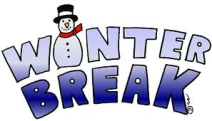 1st Day BackRules and StuffIntro to Research Unit, Pick Groups, Pick Topic, Trade #s and email (if any)Go through Research Connection Packet & Rubrics STAR TEST LIBRARY1/91/101/111/121/13NEED NOTEBOOK Group DynamicsIntro To Research & MLA HandbooksIntroduction to Online Researching TechniquesBrainstorming & OutliningTaking Notes & Parenthetical Documentation1/161/171/181/191/20Library for research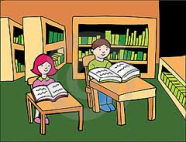 Library for researchLibrary for researchLibrary for research1/231/241/251/261/27Classroom time with groups to research, write, edit, plan, and practice!Classroom time with groups to research, write, edit, plan, and practice!Classroom time with groups to research, write, edit, plan, and practice!Classroom time with groups to research, write, edit, plan, and practice!Classroom time with groups to research, write, edit, plan, and practice!1/301/312/12/22/3Research Connections Assignment DUEDay 1PresentationsDay 2PresentationsDay 3 PresentationsCritiques, Peer Reviews, and Final Paperwork1).  Paragraph in the assignment starts with a topic sentence.1 2 3 4 5 2).  The organization of the writing assignment is clear and easy to follow.1 2 3 4 5 3).  The assignment is concise and well written.1 2 3 4 5 4).  The assignment employs the appropriate information or facts.1 2 3 4 5 5).  The content demonstrates an understanding of the topic and related concepts.1 2 3 4 5 6).  The spelling, punctuation, and grammar on the writing assignment are accurate.1 2 3 4 5 8).  The assignment appears to have been well researched.1 2 3 4 5 9).  The content fulfills all the requirements of the assignment.1 2 3 4 5 10).  Overall, the work represents the writer's full potential.2 4 6 8 10 1). Bibliography typed according to MLA formats.1 2 3 4 5 2) Alpha order1 2 3 4 5 3).Sources correctly listed in MLA format1 2 3 4 5 4).Verified Source #11 2 3 4 5 5) Verified Source #11 2 3 4 5 6) Verified Source #11 2 3 4 5 7) Verified Source #11 2 3 4 5 8).Fulfills all the requirements of the assignment1 2 3 4 5 9).Overall, the work represents the writer's full potential2 4 6 8 10 2).  The organization of the outline is clear and easy to follow.2 4 6 8 10 5).  The content demonstrates an understanding of the topic and related concepts.2 4 6 8 10 6).  The spelling, punctuation, and grammar on the writing assignment are accurate.2 4 6 8 10 8).  The assignment appears to have been well researched.2 4 6 8 10 10).  Overall, the work represents the writer's full potential.2 4 6 8 10 1).  Paragraph in the assignment starts with a topic sentence.1 2 3 4 5 2).  The organization of the writing assignment is clear and easy to follow.1 2 3 4 5 3).  The assignment is concise and well written.1 2 3 4 5 4).  The assignment employs the appropriate information or facts.1 2 3 4 5 5).  The content demonstrates an understanding of the topic and related concepts.1 2 3 4 5 6).  The spelling, punctuation, and grammar on the writing assignment are accurate.1 2 3 4 5 8).  If appropriate, the assignment appears to have been well researched.1 2 3 4 5 9).  The content fulfills all the requirements of the assignment.1 2 3 4 5 10).  Overall, the work represents the writer's full potential.2 4 6 8 10 1).  Paragraph in the assignment starts with a topic sentence.1 2 3 4 5 2).  The organization of the writing assignment is clear and easy to follow.1 2 3 4 5 3).  The assignment is concise and well written.1 2 3 4 5 4).  The assignment employs the appropriate information or facts.1 2 3 4 5 5).  The content demonstrates an understanding of the topic and related concepts.1 2 3 4 5 6).  The spelling, punctuation, and grammar on the writing assignment are accurate.1 2 3 4 5 8).  If appropriate, the assignment appears to have been well researched.1 2 3 4 5 9).  The content fulfills all the requirements of the assignment.1 2 3 4 5 10).  Overall, the work represents the writer's full potential.2 4 6 8 10 1). Typed according to MLA formats.1 2 3 4 5 2) Alpha order1 2 3 4 5 3).Sources correctly listed in MLA format1 2 3 4 5 4).Verified Source #11 2 3 4 5 5) Verified Source #11 2 3 4 5 6) Verified Source #11 2 3 4 5 7) Verified Source #11 2 3 4 5 8).Fulfills all the requirements of the assignment1 2 3 4 5 9).Overall, the work represents the writer's full potential2 4 6 8 10 2).  The organization of the outline is clear and easy to follow.2 4 6 8 10 5).  The content demonstrates an understanding of the topic and related concepts.2 4 6 8 10 6).  The spelling, punctuation, and grammar on the writing assignment are accurate.2 4 6 8 10 8).  If appropriate, the assignment appears to have been well researched.2 4 6 8 10 10).  Overall, the work represents the writer's full potential.2 4 6 8 10 The 1950sThe 1960sThe 1970sOn the RoadJack KerouacGrapes of WrathCésar ChávezVietnam WarTea House of the August Moon Madame ButterflySlaughterhouse 5Memoirs of a GeishaJohn LennonJohn Hinckley, Jr. The Catcher in the RyeDraco MalfoyThe Harry Potter SeriesJonas Salk The Blowfly SolutionPlanet of the ApesHG WellsWar of the WorldsAnti-War MovementUniversity of California at BerkleyCommunist ManifestoWaldenWatergateRichard NixonAll The Kings MenHumpty DumptyGeorge OrwellShooting an ElephantThe RosenbergsCatch 22M.A.S.H.Jimi HendrixTimothy LearyAlice in WonderlandCarl Jung Andy WarholHIV/AIDSNight KitesJ. Alfred PrufrockElia KezanThe McCarthy TrialsThe Prisoner of ZendaThe CrucibleThe Salem Witch TrialsJohn F. KennedyGore VidalAmelia EarhartWe can do it!Around the World in 80 DaysChinua AchebeWilliam BlakeThings Fall ApartThe Great Red DragonThe 1950sThe 1960sThe 1970s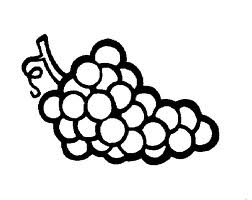 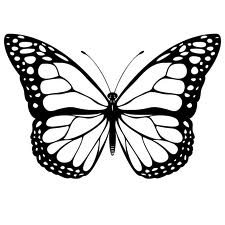 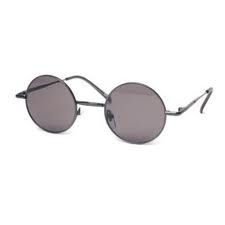 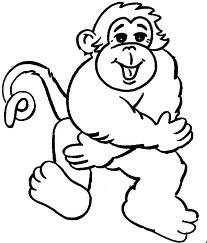 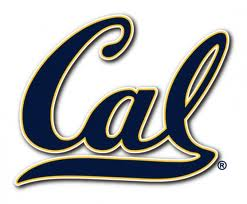 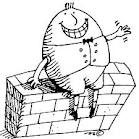 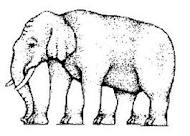 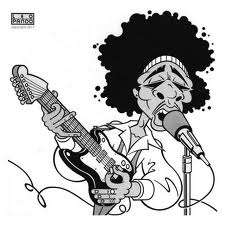 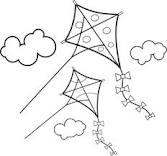 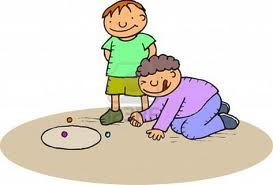 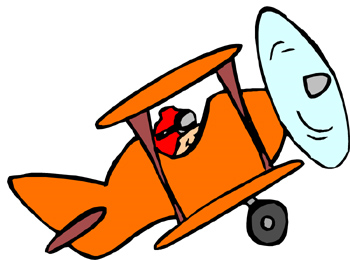 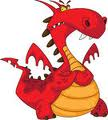 1).In the classroom 1 2 3 4 5 2) In the library 1 2 3 4 5 3).Deadlines1 2 3 4 5 4).Presentation1 2 3 4 5 5).Paperwork1 2 3 4 5 1).In the classroom 1 2 3 4 5 2) In the library 1 2 3 4 5 3).Deadlines1 2 3 4 5 4).Presentation1 2 3 4 5 5).Paperwork1 2 3 4 5 1).Abstract from each1 2 3 4 5 2) Paper from each1 2 3 4 5 3).Notebooks from each1 2 3 4 5 4).Group Bibliography1 2 3 4 5 5).Group Outline1 2 3 4 5 1).Group Member #1 2) Group Member #23). Group Member #34). Group Member #4NameHome PhoneCell PhoneE-Mail(if have one)